2020级新生开学入校准备须知(疫情防控)亲爱的新同学：根据教育部通知和江西省教育厅《关于做好2020年秋季开学新冠肺炎疫情防控工作的通知》文件精神，结合学校实际情况，为做好常态化疫情防控条件下新生开学工作，现将2020级新生在入校前需要准备的事项通知如下：一、入校前准备1.入校前30天，减少不必要远行，原则上不做跨省域长途旅行、不参加聚集性活动。2.入校前在“江西省校园疫情防控信息系统”（以下简称校园疫情防控系统）中进行连续健康打卡，首次打卡请按照操作手册（见附件）在支付宝中进行账户绑定。因今年招生结束时间较晚，2020级新生启动健康打卡的时间学校将在迎新网站和班级群中另行通知。3.入校前，检查当地健康码是否为绿色，同时识别下方二维码注册昌通码，确保昌通码也为绿色。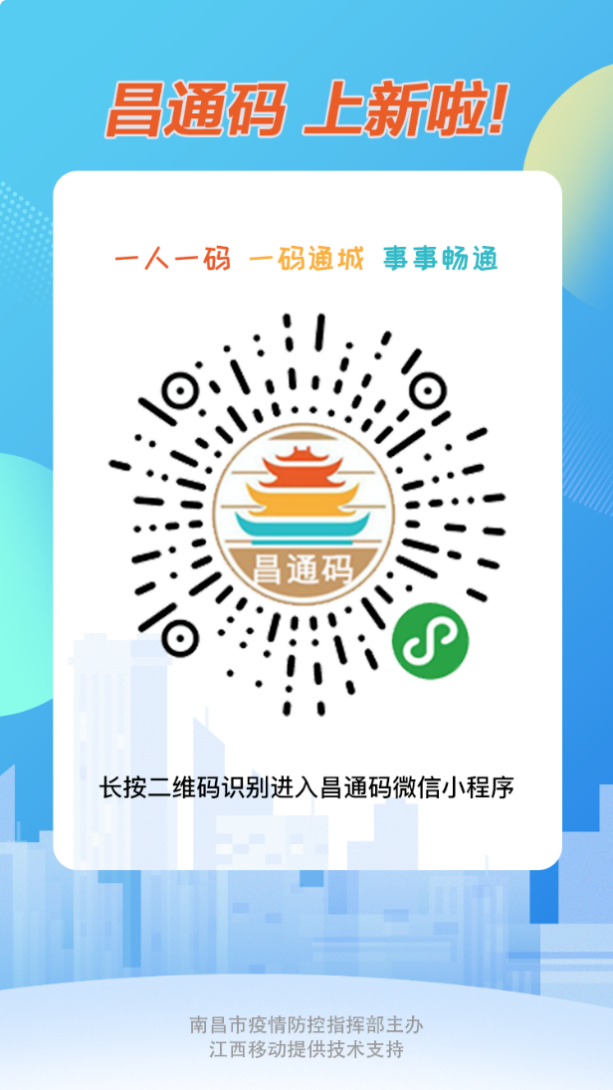 4.来自中高风险地区（含14天内旅居史和中转超过4小时者）的同学，入校时须向学校出示7天内核酸检测阴性证明，对无法提供上述核酸检测阴性信息的人员，到达学校后立即开展核酸检测，等候期间实施相对集中隔离，隔离地点安排在蛟桥园A、B栋，检测结果阴性者立即解除隔离。5.入校前应将《健康调查表》填写好，拍照发给班主任。获得班主任批准方可到校报到，并至少前2天，在校园疫情防控系统中进行“返校申报”，填写相关的信息。请牢记班主任或辅导员的电话号码，遇到困难或问题及时致电咨询。二、在入校途中1.请同学们在入校前严格遵守当地疫情防控规定，关注疫情发展态势，做好个人和家庭卫生防控工作，没有特别情况，尽量减少外出。2.入校途中要随身携带足量的口罩、速干手消毒剂等个人防护用品，全程佩戴好口罩，做好手卫生。3.在公共交通工具上尽量减少与其他人员交流，避免聚集，与同乘者尽量保持距离。尽量避免直接触摸门把手、电梯按钮等公共设施，接触后要及时洗手或用速干手消毒剂等擦拭清洁处理。4.如在途中身体出现发热、干咳、鼻塞、流涕、咽痛等症状应当及时就近就医，如在飞机、火车等公共交通工具上，应当主动配合乘务等工作人员进行健康监测、防疫管理等措施，并及时将有关情况报告学校。三、入校管理1.入校时接受体温检测，主动出示健康码，扫描校园疫情防控系统入校码验证身份信息，合格后方可入校。中高风险地区学生（含14天内旅居史和中转超过4小时者）须出示7天内核酸检测阴性证明。2.入校后学生应将《健康调查表》提交班主任留存。《健康调查表》要如实填写，否则学生本人承担因此产生的后果。3.送行人员和车辆禁止进入校园。四、在校管理1.在校期间，自觉按照学校规定进行健康监测。注意用眼卫生，积极参加体育锻炼。保持宿舍卫生清洁，做好个人卫生，定期晾晒、洗涤被褥及个人衣物。2.严格遵守学校进出管理规定，出入校园需要学院批准，尽量减少出校，做到学习、生活空间相对固定，避免到人群聚集尤其是空气流动性差的场所，在公共场所保持社交距离。在校园内的学生和授课老师，可不戴口罩。五、备注1.开学入校须知有关内容可能随着疫情的变化更新，请同学们及时关注学校迎新网站和班级群的通知。2.中高风险地区认定以国家公布的为准。3.进出校园请走麦庐园菊圃路6、7号门，其他校门封闭。附件：校园疫情防控信息系统返校应用操作手册（师生版）.pdf